Appendix Appendix One - Child’s weight chart developed in 1926 (Turmel, 2008).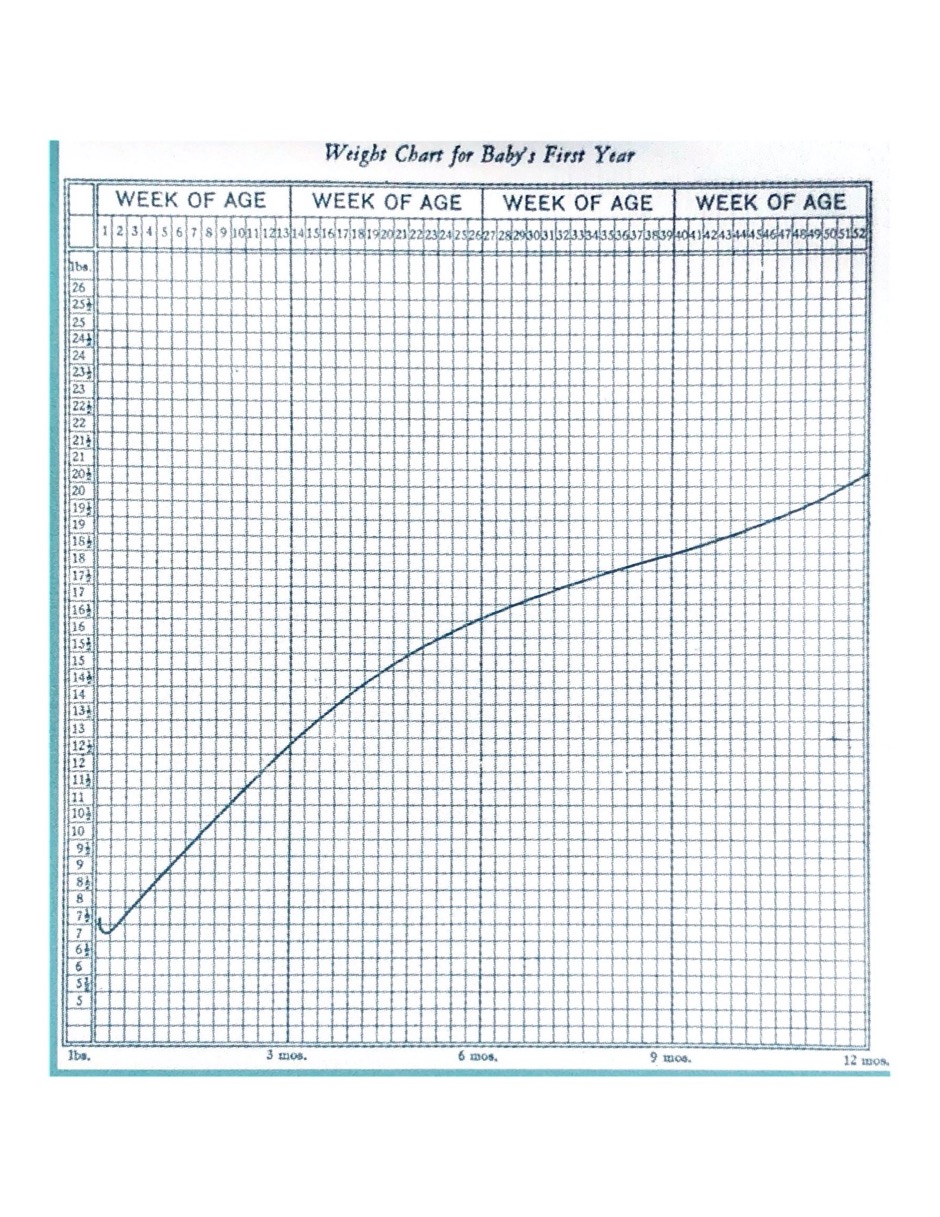 Appendix Two - The “normal” child (Gesell and Thompson, 1934).   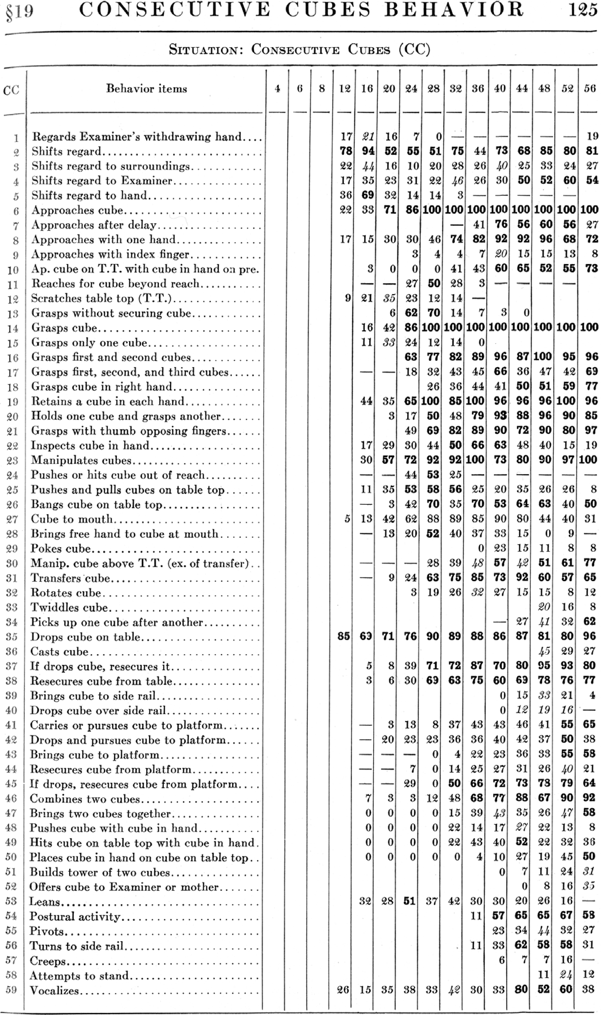 Appendix Three - Looked after children who were adopted annotated to show significant events: England 1994 to 2019. (ONS, 2019). 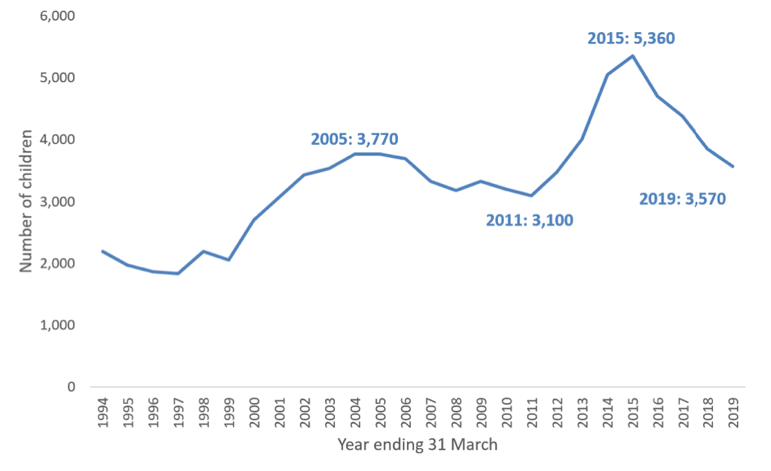 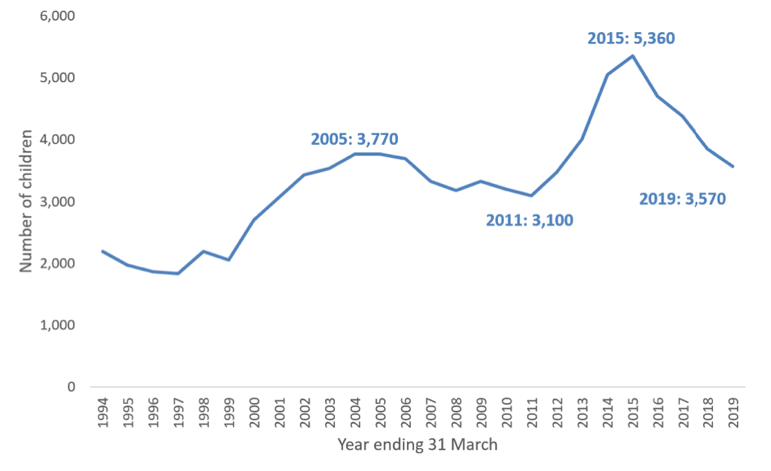 Appendix Four – Fieldwork drawing of ruling relations across Middleshire.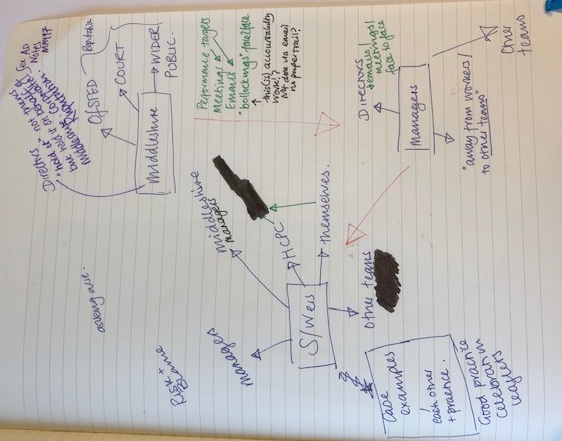 Appendix Five – Fieldwork drawing of parking ticket activity.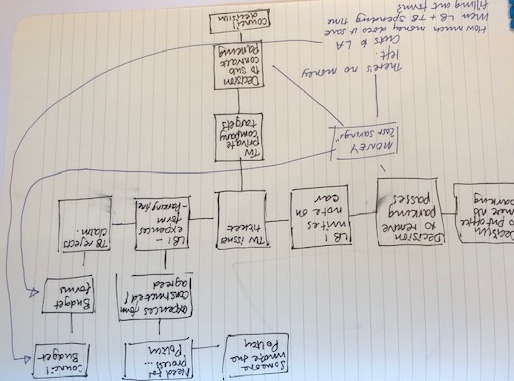 Appendix Six – Example of fieldnotes.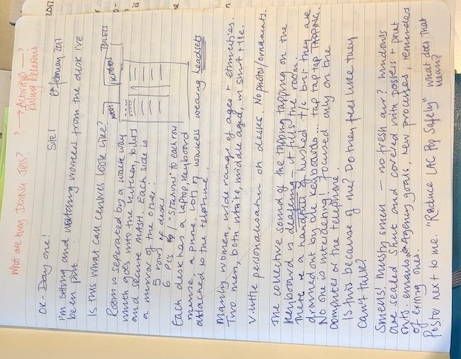 Appendix Seven – Fieldwork process drawings. 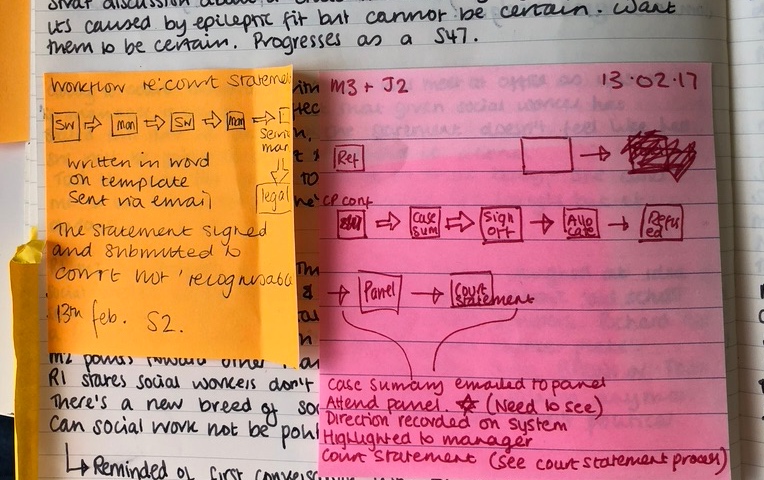 Appendix Eight – Middleshire computer home screen.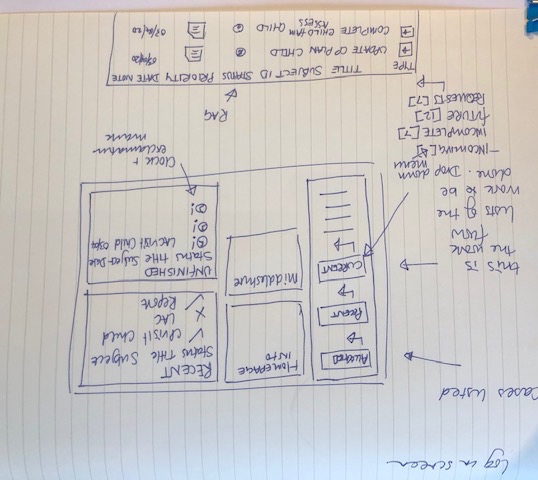 Appendix Nine – Direct work, children’s story book.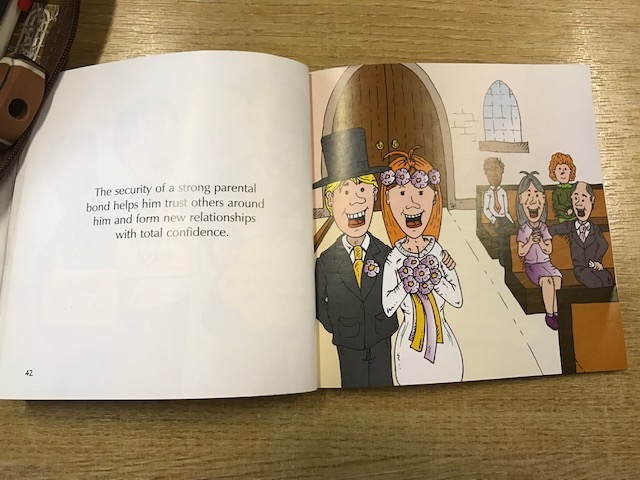 Appendix Ten – Disguised compliance poster.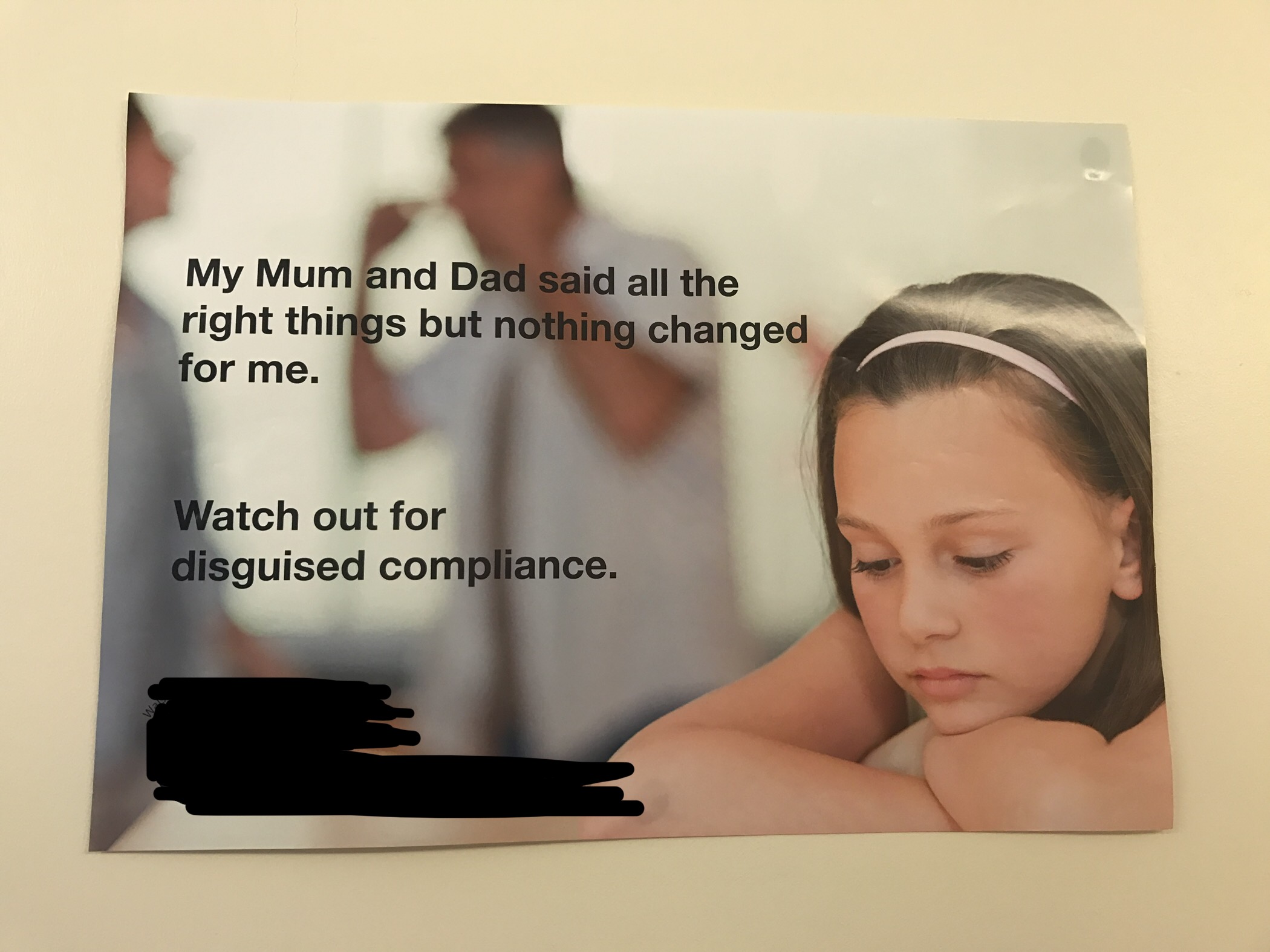 Appendix Eleven – Photograph of performance ratings of teams.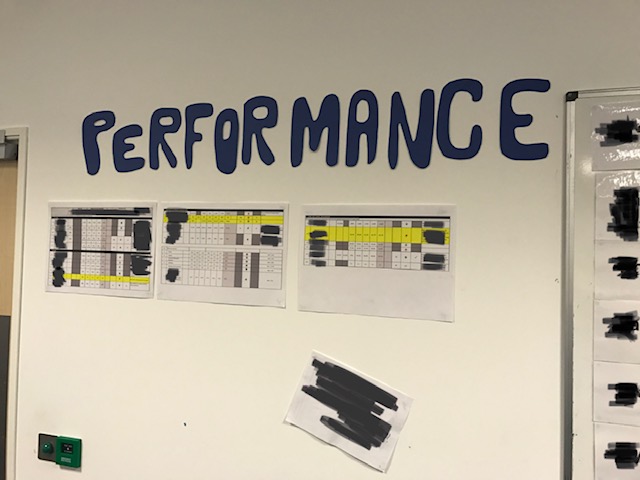 Appendix Twelve – Johnston case review, learning required.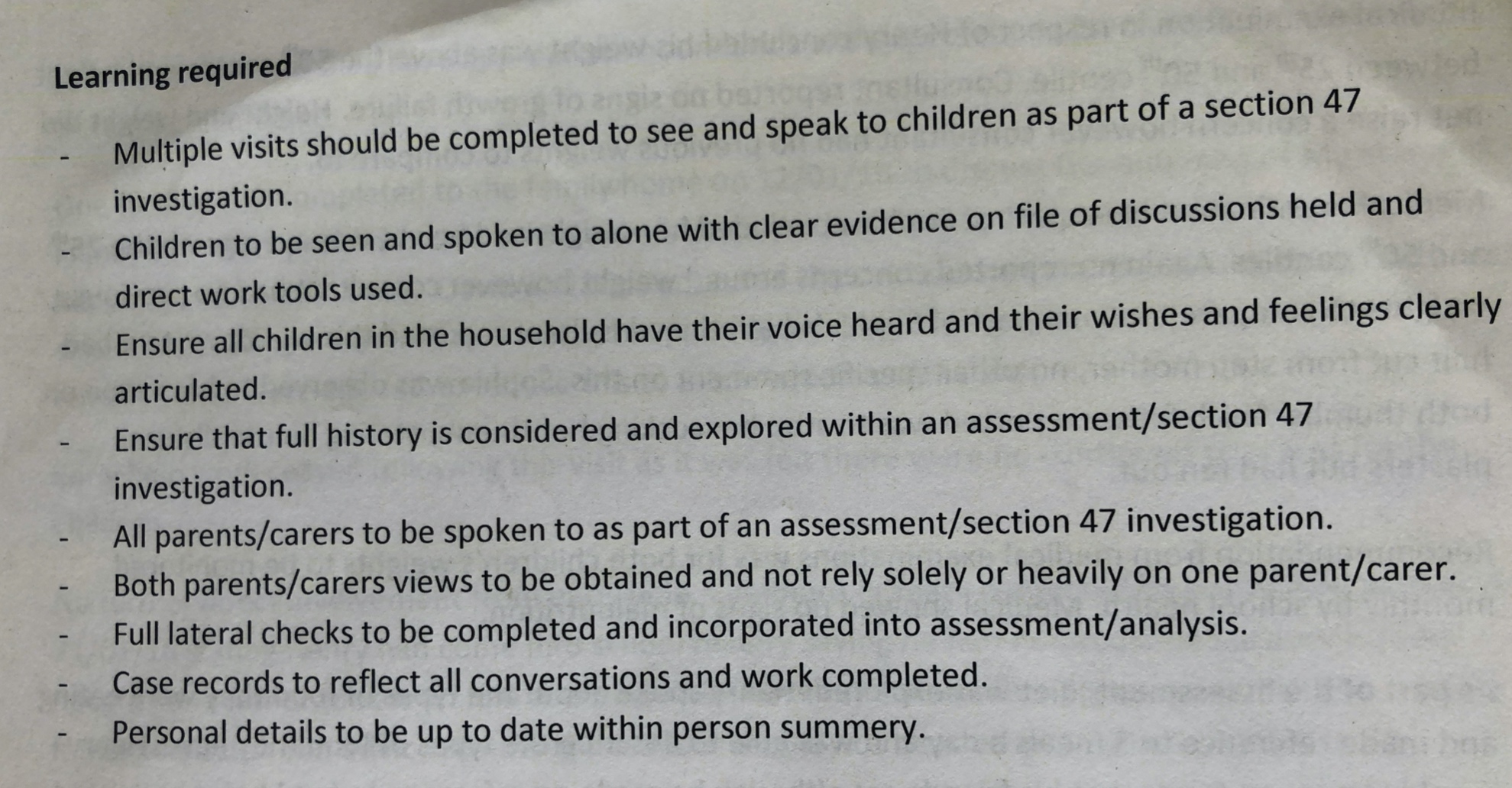 Appendix Thirteen - Record with care poster. 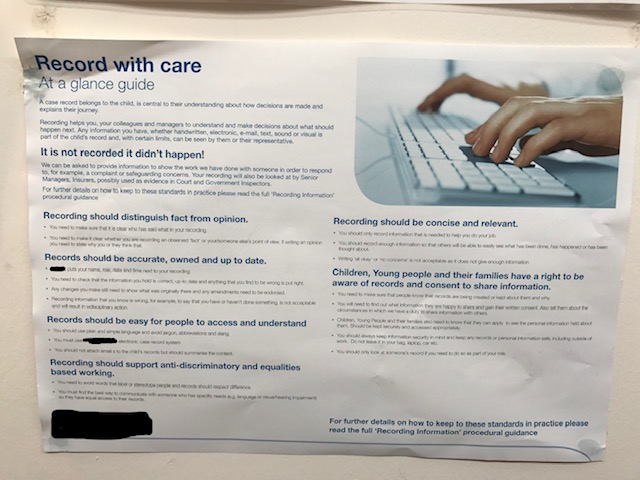 Appendix Fourteen – Ethical approval, participant information sheet, and consent form. 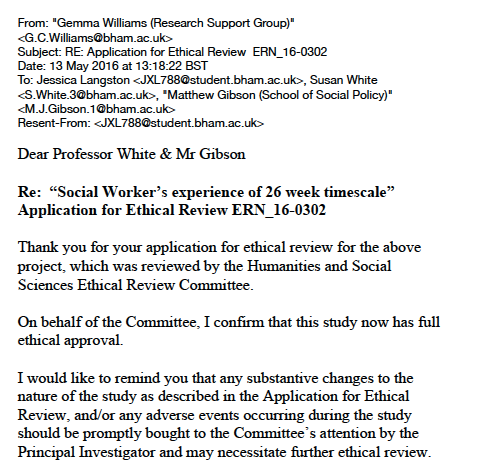 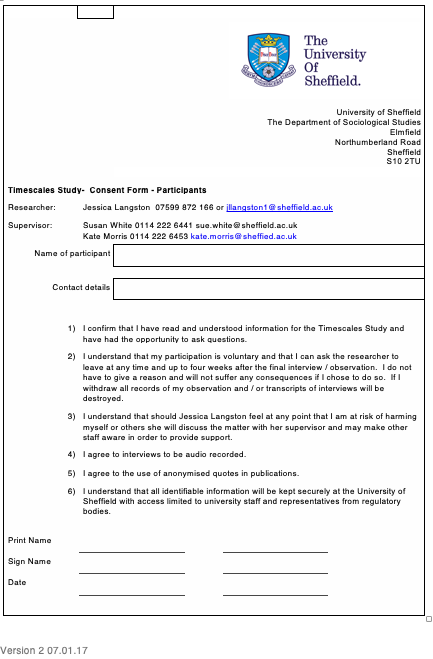 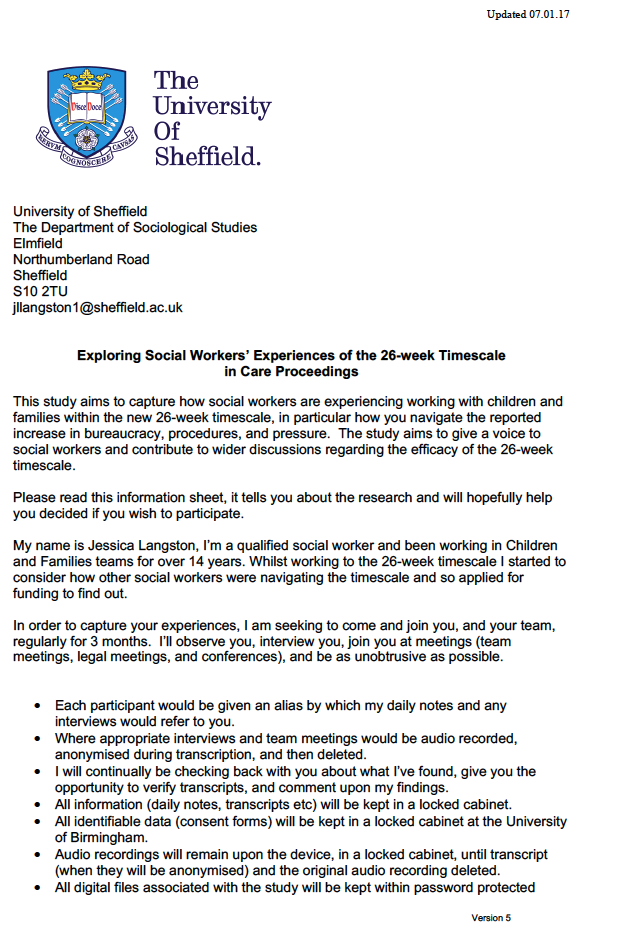 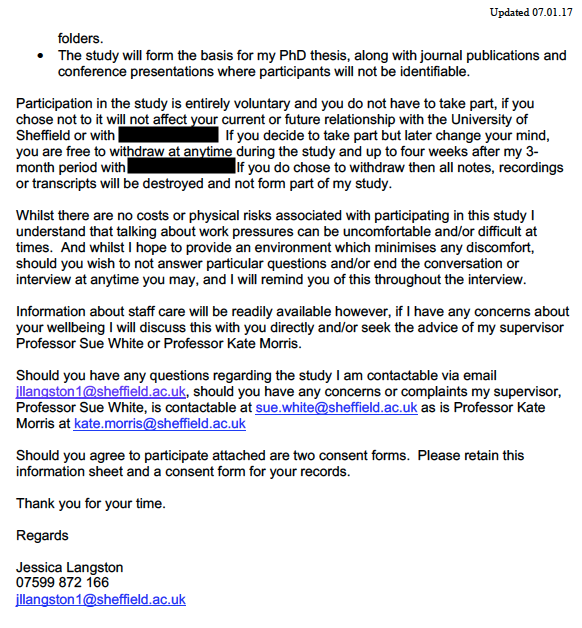 